РАСПОРЯЖЕНИЕ« 13 » мая 2019 г.                                                                                                 №  155Об утверждении мест, реестра  площадок накопления  твердых бытовых отходов на территории МО «П.Ленинский»                                                                                                                                                                                                                                                                                                                                                                                                                                                                                                                   С целью  упорядочения  мест накопления твердых бытовых отходов, актуализации  схемы сбора и вывоза мусора , на основании решения сессии депутатов Ленинского поселкового совета от 13.06.2019г.Распоряжаюсь1.Утвердить территориальную схему  мест сбора твердых коммунальных отходов, согласно карте-схеме расположения  площадок временного накопления мусора.2. Обязать  всех лиц (физические лица, юридические лица, организации), пользующихся мусорными контейнерами, проживающими или имеющими  предприятие на территории МО «П.Ленинский»  заключить договор с МУП «Переработчик» на вывоз твердых бытовых отходов, в т.ч. негабаритного мусора., производить ежемесячную оплату за вывоз ТБО в кассах УК «Ленинский», АФ «Энергосбыт». 3. Информировать граждан  о схеме мест сбора твердых коммунальных отходов, о правилах пользования, складирования мусора через объявления,  и публикации. Предупредить  об ответственности физических и юридических лиц за несоблюдение Постановления Правительства РФ от 31.08.2018 №1039 «Об утверждении Правил обустройства мест (площадок) накопления твердых коммунальных отходов и ведения их реестра». Глава                                                      С.И.Гордиенко РЕСПУБЛИКА САХА (ЯКУТИЯ)          АДМИНИСТРАЦИЯ        МУНИЦИПАЛЬНОГО            ОБРАЗОВАНИЯ  «ПОСЕЛОК  ЛЕНИНСКИЙ»678944 РС (Я), п.Ленинский, ул.Ленина, 36,       тел: 52-3-55,  факс  52-7-16Электронный адрес adm-leninskij@yandex.ruСайт: http://admleninskij.ucoz.net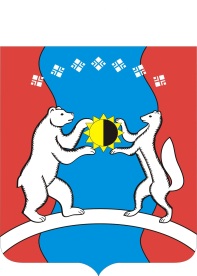          САХА  РЕСПУБЛИКАТА           АЛДАН  ОРОЙУОНУН      «ЛЕНИНСКЭЙ  БОhУОЛЭК»             МУНИЦИПАЛЬНАЙ                 ТЭРИЛЛИИТИН            АДМИНИСТРАЦИЯТА